Avramenko Andrii ViktorovichGeneral details:Certificates:Experience:Documents and further information:I have a diploma of the  welder. I finish as the watch engineer . I the good worker at me am recommendations, you awake with me are happy.Position applied for: 3rd EngineerAdditional position applied for: 4th EngineerDate of birth: 20.08.1970 (age: 47)Citizenship: UkraineResidence permit in Ukraine: YesCountry of residence: UkraineCity of residence: OdessaPermanent address: 70Pantelemonovska apt 1Contact Tel. No: +38 (050) 747-81-65 / +38 (097) 368-11-01E-Mail: avraam77770@mail.ruSkype: avraam5556U.S. visa: NoE.U. visa: NoUkrainian biometric international passport: Not specifiedDate available from: 15.09.2017English knowledge: ModerateMinimum salary: 3500 $ per month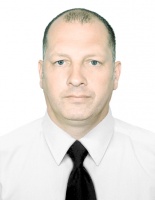 DocumentNumberPlace of issueDate of expiryCivil passportKE 431653Odessa00.00.0000Seamanâs passportAB 531123Izmail29.07.2019Tourist passportEP053779Odessa12.06.2020TypeNumberPlace of issueDate of expiryBasic Safety Training13636Seafarers Training Centre Odessa20.02.2019Security aareness training for all seafarers02778Seafarers Training Centre Odessa20.02.2019Security training for seafarers with designated security duties03978Seafarers Training Centre Odessa03.03.2019For oil and chemical tanker cargo operation03302Seafarers Training Centre Odessa09.04.2019For liquefied gas tanker cargo operation01406Seafarers Training Centre Odessa20.02.2019Treaning for personnel serving on passenger ships02508Seafarers Training Centre Odessa20.02.2019Safe use of self-contained breathing apparatus and protective clothing and equipment00168Seafarers Training Centre Odessa17.06.2019Proficiency in Survival Craft15147Seafarers Training Centre Odessa22.09.2019PositionFrom / ToVessel nameVessel typeDWTMEBHPFlagShipownerCrewing4th Engineer27.07.2016-28.04.2017RHONAChemical Tanker13200B^W MAK5300PhanamaEvrobulkFitter-Welder26.06.2016-27.07.2016RHONAChemical Tanker13200B^W MAK5300PhanamaEvrobulkMotorman-Oiler27.09.2015-16.12.2015EDT SimiDredger3500Caterpillar2*1050CyprusEDT OffshoreEDT OffshoreMotorman-Oiler14.09.2015-27.09.2015EDT BonnieBunkering Vessel2600B^M Alpha1560CyprusEDT OffshoreEDT OffshoreMotorman-Oiler02.06.2015-02.09.2015EDT ZenonAnchor Handling Tug234Caterpillar2*1015CyrusEDT OfshoreEDT OfshoreMotorman 2nd class27.09.2014-20.04.2015ModusDry Cargo3200SKL1320CambodlaMD SHIPPING LIMITEDconcordance companyMotorman 2nd class10.04.2014-11.06.2014UdarnikTug Boat277B^W1700UAport OdessaMaritime college